【福音主日】生之追尋      -三隻海獅的故事彭懷冰弟兄經文︰約翰福音四壹、盍各言爾志貳、海獅的願望參、人追求什麼 肆、耶穌與婦人的對話：一、水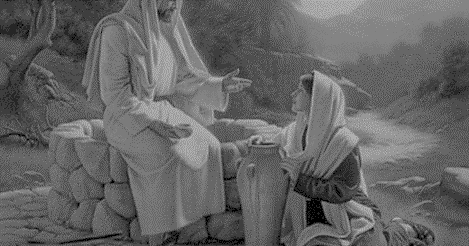 二、種族三、大小四、道德五、宗教六、敬拜伍、人心靈深層的需要一、身心靈饑渴不單是撒瑪利亞婦人的專利，有許多丈夫的現象不只是這個婦人而已。二、世人都有各種的慾望與滿足渴望的行動，根據需要設定了各式能終身仰賴「丈夫」讓自己有個不再辛苦能永遠不渴的「水」。三、人生的追尋就像海浪一樣，每一浪花似乎都是美麗的，但每一浪花都是虛幻的，因為每一浪花都要過去重歸於海。四、如果死亡是必定的結局，人生活著的意義是什麼？若今生的高樓大廈不過是建築在浮雲流水上，人們一磚一瓦的辛勤建築，有什麼價值呢？陸、耶穌指出信仰的真諦一、人本的信仰：你們所拜的，你們不知道；二、啟示的信仰：我們所拜的，我們知道。柒、三隻海獅的追尋【主日唱詩】盼雨神啊，你是我的神，我要切切的尋求你，在乾旱疲乏無水之地，我渴想你， 我的心切慕你(*2)！我向你舉手我的心渴想你，如乾旱之地盼雨一樣(*2)。本週各項聚會今日	09:30	兒童主日學		09:45	主日講道		10:30	中學生團契		11:00	慕道班	暫停一次		11:00《擘餅記念主聚會》	週二 07:30	晨更禱告會	呂允仁弟兄	19:30	英文查經班週三	19:30	交通禱告會	劉介磐弟兄週四	15:00	姊妹聚會	李瑞蘋姊妹週五	15:00	姊妹禱告會		19:30	小社青	讀經分享會		19:30	愛的團契	家庭聚會週六	18:00	社青團契	分區家庭聚會     18:00	大專團契	聯合夏令會2016參加「青宣」心得《青宣的感動》—施宥辰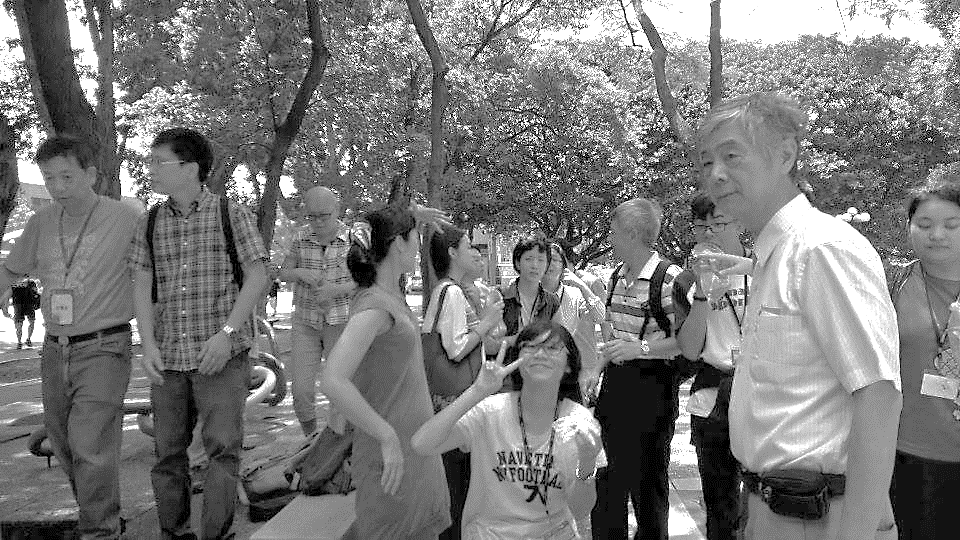 參加《青宣》讓我有著很深的感動。好感謝上帝，讓我在年輕的時候認識祂並相信了主，讓參加《青宣》的我不再只是一個被禱告的人，更是個能為生命禱告的人。身為第一代基督徒，我經歷從未信到相信的過程，那是上帝的救恩計畫，因著耶穌為我上十架、復活，且是好多人的禱告、付上代價陪伴關心，使得我能聽信福音。透過《青宣》上帝提醒，當初我是被傳福音的人，如今我也得接棒繼續傳下去，讓更多人經歷這樣從未信到蒙救恩的美好。參加《青宣》前，聽過好些人說就是在《青宣》中確定自己的呼召。我便十分好奇，上帝是不是會很清楚直接地告訴我的呼召是什麼？在《青宣》過程中，我也常在問上帝：「祢要我做什麼？只要祢告訴我，我一定全然獻上跟隨到底！」雖然台上講員說，在問這問題前要先問：「我應該成為怎樣的人？」但似乎又覺得答案就是：「學像耶穌的人」（雖然不容易）。其實，到現在我還是不知道答案，但求主幫助能每時每刻與祂緊緊連結，所作的每件事都以祂為中心，為祂而作，先在小事上忠心，做個因著愛而傳道的人；等那一天，祢計畫的時候到了，叫我明白呼召，勇敢且喜樂去回應。在《青宣》因為很多宣教士的分享，我心中被激起感動，覺得自己真要為上帝走出去！但很快的上帝便出了考題讓我反省。在參觀「宣道博覽會」時，一個宣道機構邀請我參加他們的服事，牧師問我什麼時候有空去？當下我想了想，發現自己竟有些不捨從滿滿的時間表再抽出時間來多這項服事！或許是因為已經固定在高中團契有服事，還有課業的忙碌（我覺得唸書也是一種服事），但發現自己竟未數算過跟隨上帝、揹起十架的代價，便自以為願意擺上一切為主傳道！還有一次和服事難民的宣教士聊天，她說犧牲陪伴家人的時間也是跟隨主的代價之一。家人對我來說也是一個很大的牽掛（尤其我的家人都尚未信主），但很感謝主，因為我知道緊緊跟隨祂，祂必看顧一切，包括我的家人，且祂比我更愛他們。求主幫助我更有智慧去平衡各樣服事，在家也有好見證，且甘心樂意的付上代價跟隨，滿有信心與喜樂，因為知道恩典夠用。這次參加《青宣》，雖然尚未確認自己未來的呼召，但視野開闊了許多。一想到還有好多的人不認識耶穌，生活在恐懼、罪惡、怨恨…之中，就覺得好難過好不捨，我更深認識到祂是位多麼愛我們的上帝，願意讓我們和祂和好；從聖經裡看到祂就是宣道的上帝，透過大使命使我們成為上帝祝福的渠道，把神的道傳給更多人聽，而不是停留在個人式的救恩！在會中也被提醒，不是只有宣教士、傳道人在宣道，當你為宣道禱告、奉獻、在職場宣道，你就是「傳道的人」！每位基督徒都應該有宣道的眼光，成為傳道的人，因為我們的上帝是全世界、萬物的神。我也被提醒自己禱告的太少，上一次為人流淚迫切禱告是什麼時候？如果我不為他禱告，我又怎能說我真的愛他？求上帝用祂的愛澆灌我，人的愛何其渺小，提醒我時常警醒、禱告、交託，更多參與宣教的事工，先從每天的禱告、關心、奉獻開始。愛，真是一切宣道的起頭，It's not a religion. It's a "relationship." 在營會中我們體驗了成為宣教士要經歷哪些過程，才發現有教會的支持與代禱極其重要，講員問到：「想成為宣教士的你，能不能找到30個人固定為你代禱？」更深深反省團契、教會的重要…感謝神！得到這提醒的那天，教會的阿姨伯伯正好特地前來探望我們、為我們禱告，我真是感謝神讓我有個屬祂的教會群體，那是一件多美的事。青宣過後，其實也帶著更多疑惑回來，對於救恩論有了些疑問，為何有人在死前都沒信主得到救恩？關於上帝給人的自由意志、神愛世人、揀選等種種關係不解？也深深覺得自己對聖經真是不夠熟悉，欲針對問題確認信仰的真實，卻又常卡住的無力令人難過…；但或許這就是真實的信仰吧，單純而不盲目，用一生去體會，一定會有疑惑，需要不斷成長，但就是誠實的來到上帝面前向祂傾吐一切的困惑與感恩吧。《青宣》那幾天，時常想起一句經文：「耶穌對西門彼得說︰約翰的兒子西門，你愛我比這些更深嗎？」，There's nothing too precious for my Jesus。願祢仍使用我這破碎不全的器皿、小信的人，來回應祢的愛，願祢的力量在我的軟弱上顯得完全。一切的一切，感謝主! *台北市基督徒聚會處             第2441期  2016.08.07 教會網站：http://www.taipeiassembly.org  	年度主題：福音帶來改變		主日上午	主日下午 	下週主日上午	下週主日下午	聚會時間：9時45分	2時10分	9時45分	2時00分	司     會：	呂允仁弟兄  		羅煜寰弟兄	領     詩：	賴大隨弟兄		羅煜寰弟兄	司     琴：徐漢慧姊妹		王清清姊妹	八月份同工會	講     員：彭懷冰弟兄		魏啟源弟兄		劉介磐弟兄	本週題目：生之追尋			下週主題：盡心盡力愛神              ~三隻海獅的故事                   ~謹守遵行祂的話	本週經文：約翰福音四			下週經文：	申命記六4~9、25 	上午招待：吳瑞碧姊妹 許家蓁姊妹	下週招待：	蔣震彥弟兄臺北市中正區100南海路39號。電話（02）23710952傳真（02）23113751如今，那些在基督耶穌裡的就不定罪了。因為賜生命聖靈的律，在基督耶穌裡釋放了我，使我脫離罪和死的律了。                                                      羅馬書8:1~2《任駿弟兄受託全職傳道人按立禮》主禮：陳宗賢長老宣召：「你們要讚美耶和華！在神的聖所讚美他！在他顯能力的穹蒼讚美他！要因他大能的作為讚美他，按著他極美的大德讚美他！要用角聲讚美他，鼓瑟彈琴讚美他！擊鼓跳舞讚美他！用絲弦的樂器和簫的聲音讚美他！用大響的鈸讚美他！用高聲的鈸讚美他！凡有氣息的都要讚美耶和華！你們要讚美耶和華！」 （詩篇150:1-6）詩歌：11首--讚美讚美經文：羅煜寰長老「我在神面前，並在將來審判活人死人的基督耶穌面前，憑著他的顯現和他的國度囑咐你：務要傳道，無論得時不得時，總要專心；並用百般的忍耐，各樣的教訓，責備人、警戒人、勸勉人。」（提後4:1-2）「我兒啊，你要在基督耶穌的恩典上剛強起來。你在許多見證人面前聽見我所教訓的，也要交託那忠心能教導別人的人。」 （提後2:1-2）勉勵：彭懷冰長老按立禱告：長老們感言：任駿弟兄詩歌：144首—復興祢工作,主擘餅記念主祝禱：李一華長老